Duración: 4 días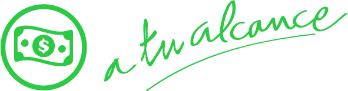 Llegadas: diaria (mínimo 2 personas)DÍA 01.		CANCÚNLlegada al Aeropuerto de Cancún. Traslado del Aeropuerto al Hotel, por cuenta del cliente. Check in en el hotel. Tarde libre para disfrutar del hotel. Alojamiento.DÍA 02 Y 03.	CANCÚNDía libre para actividades personales o disfrutar de su Resort. Alojamiento.DÍA 04.		CANCÚN – AEROPUERTOTraslado de salida del Hotel al Aeropuerto por cuenta del Cliente. Fin de los servicios.INCLUYE: Boleto de avión redondo con VivaAerobus la ruta MEX-CUN-MEX.1 maleta de equipaje documentado de 15 kg + 1 maleta de mano de 10 kg (Solo con ruta aérea propuesta)03 noches de hospedaje en Hotel Riu Cancún. Plan Todo Incluido Impuestos NO INCLUYE:Traslado aeropuerto – hotel – aeropuerto en servicio compartido,Extras en hotelesServicios, excursiones o comidas no especificadas Propinas a camaristas, botones, guías, choferes, gastos personales"Te invitamos a disfrutar tu viaje a plenitud adquiriendo una Póliza de Asistencia en Viaje de amplia cobertura. Contamos con planes y convenios   con empresa de renombre como Universsal Assistance   y Assist Card"  HOTELES PREVISTO O SIMILARESHOTELES PREVISTO O SIMILARESHOTELES PREVISTO O SIMILARESHOTELES PREVISTO O SIMILARESNOCHESCIUDADHOTELCAT3CANCÚNRIU CANCÚNPRIMERAPRECIO POR PERSONA EN MXN (MINIMO 2 PERSONAS) PRECIO POR PERSONA EN MXN (MINIMO 2 PERSONAS) PRECIO POR PERSONA EN MXN (MINIMO 2 PERSONAS) PRECIO POR PERSONA EN MXN (MINIMO 2 PERSONAS) PRECIO POR PERSONA EN MXN (MINIMO 2 PERSONAS) PRECIO POR PERSONA EN MXN (MINIMO 2 PERSONAS) SERVICIOS TERRESTRES Y AERÉO SERVICIOS TERRESTRES Y AERÉO SERVICIOS TERRESTRES Y AERÉO SERVICIOS TERRESTRES Y AERÉO SERVICIOS TERRESTRES Y AERÉO SERVICIOS TERRESTRES Y AERÉO DBLTPLMNRSGLDEL 06 DE AGOSTO AL 31 OCTUBRE 85907980515011690DEL 01 NOVIEMBRE AL 23 DICIEMBRE 88908390518012490DEL  24 DE DICIEMBRE AL 01 DE ENERO1454013470809020280RUTA AÉREA PROPUESTA CON VIVA AEROBUS MEX-CUN-MEX, INCLUYE EQUIPAJE DOCUMENTADO 15 KG. IMPUESTOS Y Q DE COMBUSTIBLE (SUJETOS A CONFIRMACIÓN): $1,490 MXN 
TARIFAS SUJETAS A CAMBIOS Y A DISPONIBILIDAD LIMITADA SIN PREVIO AVISO APLICA SUPLEMENTO EN TEMPORADA ALTA, SEMANA SANTA, PASCUA, VERANO, NAVIDAD, FIN DE AÑO, PUENTES Y DÍAS FESTIVOS. MENOR DE 3 A 12 AÑOS COMPARTIENDO HABITACION CON 2 ADULTOSRUTA AÉREA PROPUESTA CON VIVA AEROBUS MEX-CUN-MEX, INCLUYE EQUIPAJE DOCUMENTADO 15 KG. IMPUESTOS Y Q DE COMBUSTIBLE (SUJETOS A CONFIRMACIÓN): $1,490 MXN 
TARIFAS SUJETAS A CAMBIOS Y A DISPONIBILIDAD LIMITADA SIN PREVIO AVISO APLICA SUPLEMENTO EN TEMPORADA ALTA, SEMANA SANTA, PASCUA, VERANO, NAVIDAD, FIN DE AÑO, PUENTES Y DÍAS FESTIVOS. MENOR DE 3 A 12 AÑOS COMPARTIENDO HABITACION CON 2 ADULTOSRUTA AÉREA PROPUESTA CON VIVA AEROBUS MEX-CUN-MEX, INCLUYE EQUIPAJE DOCUMENTADO 15 KG. IMPUESTOS Y Q DE COMBUSTIBLE (SUJETOS A CONFIRMACIÓN): $1,490 MXN 
TARIFAS SUJETAS A CAMBIOS Y A DISPONIBILIDAD LIMITADA SIN PREVIO AVISO APLICA SUPLEMENTO EN TEMPORADA ALTA, SEMANA SANTA, PASCUA, VERANO, NAVIDAD, FIN DE AÑO, PUENTES Y DÍAS FESTIVOS. MENOR DE 3 A 12 AÑOS COMPARTIENDO HABITACION CON 2 ADULTOSRUTA AÉREA PROPUESTA CON VIVA AEROBUS MEX-CUN-MEX, INCLUYE EQUIPAJE DOCUMENTADO 15 KG. IMPUESTOS Y Q DE COMBUSTIBLE (SUJETOS A CONFIRMACIÓN): $1,490 MXN 
TARIFAS SUJETAS A CAMBIOS Y A DISPONIBILIDAD LIMITADA SIN PREVIO AVISO APLICA SUPLEMENTO EN TEMPORADA ALTA, SEMANA SANTA, PASCUA, VERANO, NAVIDAD, FIN DE AÑO, PUENTES Y DÍAS FESTIVOS. MENOR DE 3 A 12 AÑOS COMPARTIENDO HABITACION CON 2 ADULTOSRUTA AÉREA PROPUESTA CON VIVA AEROBUS MEX-CUN-MEX, INCLUYE EQUIPAJE DOCUMENTADO 15 KG. IMPUESTOS Y Q DE COMBUSTIBLE (SUJETOS A CONFIRMACIÓN): $1,490 MXN 
TARIFAS SUJETAS A CAMBIOS Y A DISPONIBILIDAD LIMITADA SIN PREVIO AVISO APLICA SUPLEMENTO EN TEMPORADA ALTA, SEMANA SANTA, PASCUA, VERANO, NAVIDAD, FIN DE AÑO, PUENTES Y DÍAS FESTIVOS. MENOR DE 3 A 12 AÑOS COMPARTIENDO HABITACION CON 2 ADULTOSRUTA AÉREA PROPUESTA CON VIVA AEROBUS MEX-CUN-MEX, INCLUYE EQUIPAJE DOCUMENTADO 15 KG. IMPUESTOS Y Q DE COMBUSTIBLE (SUJETOS A CONFIRMACIÓN): $1,490 MXN 
TARIFAS SUJETAS A CAMBIOS Y A DISPONIBILIDAD LIMITADA SIN PREVIO AVISO APLICA SUPLEMENTO EN TEMPORADA ALTA, SEMANA SANTA, PASCUA, VERANO, NAVIDAD, FIN DE AÑO, PUENTES Y DÍAS FESTIVOS. MENOR DE 3 A 12 AÑOS COMPARTIENDO HABITACION CON 2 ADULTOSRUTA AÉREA PROPUESTA CON VIVA AEROBUS MEX-CUN-MEX, INCLUYE EQUIPAJE DOCUMENTADO 15 KG. IMPUESTOS Y Q DE COMBUSTIBLE (SUJETOS A CONFIRMACIÓN): $1,490 MXN 
TARIFAS SUJETAS A CAMBIOS Y A DISPONIBILIDAD LIMITADA SIN PREVIO AVISO APLICA SUPLEMENTO EN TEMPORADA ALTA, SEMANA SANTA, PASCUA, VERANO, NAVIDAD, FIN DE AÑO, PUENTES Y DÍAS FESTIVOS. MENOR DE 3 A 12 AÑOS COMPARTIENDO HABITACION CON 2 ADULTOSRUTA AÉREA PROPUESTA CON VIVA AEROBUS MEX-CUN-MEX, INCLUYE EQUIPAJE DOCUMENTADO 15 KG. IMPUESTOS Y Q DE COMBUSTIBLE (SUJETOS A CONFIRMACIÓN): $1,490 MXN 
TARIFAS SUJETAS A CAMBIOS Y A DISPONIBILIDAD LIMITADA SIN PREVIO AVISO APLICA SUPLEMENTO EN TEMPORADA ALTA, SEMANA SANTA, PASCUA, VERANO, NAVIDAD, FIN DE AÑO, PUENTES Y DÍAS FESTIVOS. MENOR DE 3 A 12 AÑOS COMPARTIENDO HABITACION CON 2 ADULTOSRUTA AÉREA PROPUESTA CON VIVA AEROBUS MEX-CUN-MEX, INCLUYE EQUIPAJE DOCUMENTADO 15 KG. IMPUESTOS Y Q DE COMBUSTIBLE (SUJETOS A CONFIRMACIÓN): $1,490 MXN 
TARIFAS SUJETAS A CAMBIOS Y A DISPONIBILIDAD LIMITADA SIN PREVIO AVISO APLICA SUPLEMENTO EN TEMPORADA ALTA, SEMANA SANTA, PASCUA, VERANO, NAVIDAD, FIN DE AÑO, PUENTES Y DÍAS FESTIVOS. MENOR DE 3 A 12 AÑOS COMPARTIENDO HABITACION CON 2 ADULTOSRUTA AÉREA PROPUESTA CON VIVA AEROBUS MEX-CUN-MEX, INCLUYE EQUIPAJE DOCUMENTADO 15 KG. IMPUESTOS Y Q DE COMBUSTIBLE (SUJETOS A CONFIRMACIÓN): $1,490 MXN 
TARIFAS SUJETAS A CAMBIOS Y A DISPONIBILIDAD LIMITADA SIN PREVIO AVISO APLICA SUPLEMENTO EN TEMPORADA ALTA, SEMANA SANTA, PASCUA, VERANO, NAVIDAD, FIN DE AÑO, PUENTES Y DÍAS FESTIVOS. MENOR DE 3 A 12 AÑOS COMPARTIENDO HABITACION CON 2 ADULTOSRUTA AÉREA PROPUESTA CON VIVA AEROBUS MEX-CUN-MEX, INCLUYE EQUIPAJE DOCUMENTADO 15 KG. IMPUESTOS Y Q DE COMBUSTIBLE (SUJETOS A CONFIRMACIÓN): $1,490 MXN 
TARIFAS SUJETAS A CAMBIOS Y A DISPONIBILIDAD LIMITADA SIN PREVIO AVISO APLICA SUPLEMENTO EN TEMPORADA ALTA, SEMANA SANTA, PASCUA, VERANO, NAVIDAD, FIN DE AÑO, PUENTES Y DÍAS FESTIVOS. MENOR DE 3 A 12 AÑOS COMPARTIENDO HABITACION CON 2 ADULTOSRUTA AÉREA PROPUESTA CON VIVA AEROBUS MEX-CUN-MEX, INCLUYE EQUIPAJE DOCUMENTADO 15 KG. IMPUESTOS Y Q DE COMBUSTIBLE (SUJETOS A CONFIRMACIÓN): $1,490 MXN 
TARIFAS SUJETAS A CAMBIOS Y A DISPONIBILIDAD LIMITADA SIN PREVIO AVISO APLICA SUPLEMENTO EN TEMPORADA ALTA, SEMANA SANTA, PASCUA, VERANO, NAVIDAD, FIN DE AÑO, PUENTES Y DÍAS FESTIVOS. MENOR DE 3 A 12 AÑOS COMPARTIENDO HABITACION CON 2 ADULTOSRUTA AÉREA PROPUESTA CON VIVA AEROBUS MEX-CUN-MEX, INCLUYE EQUIPAJE DOCUMENTADO 15 KG. IMPUESTOS Y Q DE COMBUSTIBLE (SUJETOS A CONFIRMACIÓN): $1,490 MXN 
TARIFAS SUJETAS A CAMBIOS Y A DISPONIBILIDAD LIMITADA SIN PREVIO AVISO APLICA SUPLEMENTO EN TEMPORADA ALTA, SEMANA SANTA, PASCUA, VERANO, NAVIDAD, FIN DE AÑO, PUENTES Y DÍAS FESTIVOS. MENOR DE 3 A 12 AÑOS COMPARTIENDO HABITACION CON 2 ADULTOSRUTA AÉREA PROPUESTA CON VIVA AEROBUS MEX-CUN-MEX, INCLUYE EQUIPAJE DOCUMENTADO 15 KG. IMPUESTOS Y Q DE COMBUSTIBLE (SUJETOS A CONFIRMACIÓN): $1,490 MXN 
TARIFAS SUJETAS A CAMBIOS Y A DISPONIBILIDAD LIMITADA SIN PREVIO AVISO APLICA SUPLEMENTO EN TEMPORADA ALTA, SEMANA SANTA, PASCUA, VERANO, NAVIDAD, FIN DE AÑO, PUENTES Y DÍAS FESTIVOS. MENOR DE 3 A 12 AÑOS COMPARTIENDO HABITACION CON 2 ADULTOSRUTA AÉREA PROPUESTA CON VIVA AEROBUS MEX-CUN-MEX, INCLUYE EQUIPAJE DOCUMENTADO 15 KG. IMPUESTOS Y Q DE COMBUSTIBLE (SUJETOS A CONFIRMACIÓN): $1,490 MXN 
TARIFAS SUJETAS A CAMBIOS Y A DISPONIBILIDAD LIMITADA SIN PREVIO AVISO APLICA SUPLEMENTO EN TEMPORADA ALTA, SEMANA SANTA, PASCUA, VERANO, NAVIDAD, FIN DE AÑO, PUENTES Y DÍAS FESTIVOS. MENOR DE 3 A 12 AÑOS COMPARTIENDO HABITACION CON 2 ADULTOSRUTA AÉREA PROPUESTA CON VIVA AEROBUS MEX-CUN-MEX, INCLUYE EQUIPAJE DOCUMENTADO 15 KG. IMPUESTOS Y Q DE COMBUSTIBLE (SUJETOS A CONFIRMACIÓN): $1,490 MXN 
TARIFAS SUJETAS A CAMBIOS Y A DISPONIBILIDAD LIMITADA SIN PREVIO AVISO APLICA SUPLEMENTO EN TEMPORADA ALTA, SEMANA SANTA, PASCUA, VERANO, NAVIDAD, FIN DE AÑO, PUENTES Y DÍAS FESTIVOS. MENOR DE 3 A 12 AÑOS COMPARTIENDO HABITACION CON 2 ADULTOSRUTA AÉREA PROPUESTA CON VIVA AEROBUS MEX-CUN-MEX, INCLUYE EQUIPAJE DOCUMENTADO 15 KG. IMPUESTOS Y Q DE COMBUSTIBLE (SUJETOS A CONFIRMACIÓN): $1,490 MXN 
TARIFAS SUJETAS A CAMBIOS Y A DISPONIBILIDAD LIMITADA SIN PREVIO AVISO APLICA SUPLEMENTO EN TEMPORADA ALTA, SEMANA SANTA, PASCUA, VERANO, NAVIDAD, FIN DE AÑO, PUENTES Y DÍAS FESTIVOS. MENOR DE 3 A 12 AÑOS COMPARTIENDO HABITACION CON 2 ADULTOSRUTA AÉREA PROPUESTA CON VIVA AEROBUS MEX-CUN-MEX, INCLUYE EQUIPAJE DOCUMENTADO 15 KG. IMPUESTOS Y Q DE COMBUSTIBLE (SUJETOS A CONFIRMACIÓN): $1,490 MXN 
TARIFAS SUJETAS A CAMBIOS Y A DISPONIBILIDAD LIMITADA SIN PREVIO AVISO APLICA SUPLEMENTO EN TEMPORADA ALTA, SEMANA SANTA, PASCUA, VERANO, NAVIDAD, FIN DE AÑO, PUENTES Y DÍAS FESTIVOS. MENOR DE 3 A 12 AÑOS COMPARTIENDO HABITACION CON 2 ADULTOSRUTA AÉREA PROPUESTA CON VIVA AEROBUS MEX-CUN-MEX, INCLUYE EQUIPAJE DOCUMENTADO 15 KG. IMPUESTOS Y Q DE COMBUSTIBLE (SUJETOS A CONFIRMACIÓN): $1,490 MXN 
TARIFAS SUJETAS A CAMBIOS Y A DISPONIBILIDAD LIMITADA SIN PREVIO AVISO APLICA SUPLEMENTO EN TEMPORADA ALTA, SEMANA SANTA, PASCUA, VERANO, NAVIDAD, FIN DE AÑO, PUENTES Y DÍAS FESTIVOS. MENOR DE 3 A 12 AÑOS COMPARTIENDO HABITACION CON 2 ADULTOSRUTA AÉREA PROPUESTA CON VIVA AEROBUS MEX-CUN-MEX, INCLUYE EQUIPAJE DOCUMENTADO 15 KG. IMPUESTOS Y Q DE COMBUSTIBLE (SUJETOS A CONFIRMACIÓN): $1,490 MXN 
TARIFAS SUJETAS A CAMBIOS Y A DISPONIBILIDAD LIMITADA SIN PREVIO AVISO APLICA SUPLEMENTO EN TEMPORADA ALTA, SEMANA SANTA, PASCUA, VERANO, NAVIDAD, FIN DE AÑO, PUENTES Y DÍAS FESTIVOS. MENOR DE 3 A 12 AÑOS COMPARTIENDO HABITACION CON 2 ADULTOSRUTA AÉREA PROPUESTA CON VIVA AEROBUS MEX-CUN-MEX, INCLUYE EQUIPAJE DOCUMENTADO 15 KG. IMPUESTOS Y Q DE COMBUSTIBLE (SUJETOS A CONFIRMACIÓN): $1,490 MXN 
TARIFAS SUJETAS A CAMBIOS Y A DISPONIBILIDAD LIMITADA SIN PREVIO AVISO APLICA SUPLEMENTO EN TEMPORADA ALTA, SEMANA SANTA, PASCUA, VERANO, NAVIDAD, FIN DE AÑO, PUENTES Y DÍAS FESTIVOS. MENOR DE 3 A 12 AÑOS COMPARTIENDO HABITACION CON 2 ADULTOSRUTA AÉREA PROPUESTA CON VIVA AEROBUS MEX-CUN-MEX, INCLUYE EQUIPAJE DOCUMENTADO 15 KG. IMPUESTOS Y Q DE COMBUSTIBLE (SUJETOS A CONFIRMACIÓN): $1,490 MXN 
TARIFAS SUJETAS A CAMBIOS Y A DISPONIBILIDAD LIMITADA SIN PREVIO AVISO APLICA SUPLEMENTO EN TEMPORADA ALTA, SEMANA SANTA, PASCUA, VERANO, NAVIDAD, FIN DE AÑO, PUENTES Y DÍAS FESTIVOS. MENOR DE 3 A 12 AÑOS COMPARTIENDO HABITACION CON 2 ADULTOSRUTA AÉREA PROPUESTA CON VIVA AEROBUS MEX-CUN-MEX, INCLUYE EQUIPAJE DOCUMENTADO 15 KG. IMPUESTOS Y Q DE COMBUSTIBLE (SUJETOS A CONFIRMACIÓN): $1,490 MXN 
TARIFAS SUJETAS A CAMBIOS Y A DISPONIBILIDAD LIMITADA SIN PREVIO AVISO APLICA SUPLEMENTO EN TEMPORADA ALTA, SEMANA SANTA, PASCUA, VERANO, NAVIDAD, FIN DE AÑO, PUENTES Y DÍAS FESTIVOS. MENOR DE 3 A 12 AÑOS COMPARTIENDO HABITACION CON 2 ADULTOSRUTA AÉREA PROPUESTA CON VIVA AEROBUS MEX-CUN-MEX, INCLUYE EQUIPAJE DOCUMENTADO 15 KG. IMPUESTOS Y Q DE COMBUSTIBLE (SUJETOS A CONFIRMACIÓN): $1,490 MXN 
TARIFAS SUJETAS A CAMBIOS Y A DISPONIBILIDAD LIMITADA SIN PREVIO AVISO APLICA SUPLEMENTO EN TEMPORADA ALTA, SEMANA SANTA, PASCUA, VERANO, NAVIDAD, FIN DE AÑO, PUENTES Y DÍAS FESTIVOS. MENOR DE 3 A 12 AÑOS COMPARTIENDO HABITACION CON 2 ADULTOSRUTA AÉREA PROPUESTA CON VIVA AEROBUS MEX-CUN-MEX, INCLUYE EQUIPAJE DOCUMENTADO 15 KG. IMPUESTOS Y Q DE COMBUSTIBLE (SUJETOS A CONFIRMACIÓN): $1,490 MXN 
TARIFAS SUJETAS A CAMBIOS Y A DISPONIBILIDAD LIMITADA SIN PREVIO AVISO APLICA SUPLEMENTO EN TEMPORADA ALTA, SEMANA SANTA, PASCUA, VERANO, NAVIDAD, FIN DE AÑO, PUENTES Y DÍAS FESTIVOS. MENOR DE 3 A 12 AÑOS COMPARTIENDO HABITACION CON 2 ADULTOSRUTA AÉREA PROPUESTA CON VIVA AEROBUS MEX-CUN-MEX, INCLUYE EQUIPAJE DOCUMENTADO 15 KG. IMPUESTOS Y Q DE COMBUSTIBLE (SUJETOS A CONFIRMACIÓN): $1,490 MXN 
TARIFAS SUJETAS A CAMBIOS Y A DISPONIBILIDAD LIMITADA SIN PREVIO AVISO APLICA SUPLEMENTO EN TEMPORADA ALTA, SEMANA SANTA, PASCUA, VERANO, NAVIDAD, FIN DE AÑO, PUENTES Y DÍAS FESTIVOS. MENOR DE 3 A 12 AÑOS COMPARTIENDO HABITACION CON 2 ADULTOSRUTA AÉREA PROPUESTA CON VIVA AEROBUS MEX-CUN-MEX, INCLUYE EQUIPAJE DOCUMENTADO 15 KG. IMPUESTOS Y Q DE COMBUSTIBLE (SUJETOS A CONFIRMACIÓN): $1,490 MXN 
TARIFAS SUJETAS A CAMBIOS Y A DISPONIBILIDAD LIMITADA SIN PREVIO AVISO APLICA SUPLEMENTO EN TEMPORADA ALTA, SEMANA SANTA, PASCUA, VERANO, NAVIDAD, FIN DE AÑO, PUENTES Y DÍAS FESTIVOS. MENOR DE 3 A 12 AÑOS COMPARTIENDO HABITACION CON 2 ADULTOSRUTA AÉREA PROPUESTA CON VIVA AEROBUS MEX-CUN-MEX, INCLUYE EQUIPAJE DOCUMENTADO 15 KG. IMPUESTOS Y Q DE COMBUSTIBLE (SUJETOS A CONFIRMACIÓN): $1,490 MXN 
TARIFAS SUJETAS A CAMBIOS Y A DISPONIBILIDAD LIMITADA SIN PREVIO AVISO APLICA SUPLEMENTO EN TEMPORADA ALTA, SEMANA SANTA, PASCUA, VERANO, NAVIDAD, FIN DE AÑO, PUENTES Y DÍAS FESTIVOS. MENOR DE 3 A 12 AÑOS COMPARTIENDO HABITACION CON 2 ADULTOSRUTA AÉREA PROPUESTA CON VIVA AEROBUS MEX-CUN-MEX, INCLUYE EQUIPAJE DOCUMENTADO 15 KG. IMPUESTOS Y Q DE COMBUSTIBLE (SUJETOS A CONFIRMACIÓN): $1,490 MXN 
TARIFAS SUJETAS A CAMBIOS Y A DISPONIBILIDAD LIMITADA SIN PREVIO AVISO APLICA SUPLEMENTO EN TEMPORADA ALTA, SEMANA SANTA, PASCUA, VERANO, NAVIDAD, FIN DE AÑO, PUENTES Y DÍAS FESTIVOS. MENOR DE 3 A 12 AÑOS COMPARTIENDO HABITACION CON 2 ADULTOSRUTA AÉREA PROPUESTA CON VIVA AEROBUS MEX-CUN-MEX, INCLUYE EQUIPAJE DOCUMENTADO 15 KG. IMPUESTOS Y Q DE COMBUSTIBLE (SUJETOS A CONFIRMACIÓN): $1,490 MXN 
TARIFAS SUJETAS A CAMBIOS Y A DISPONIBILIDAD LIMITADA SIN PREVIO AVISO APLICA SUPLEMENTO EN TEMPORADA ALTA, SEMANA SANTA, PASCUA, VERANO, NAVIDAD, FIN DE AÑO, PUENTES Y DÍAS FESTIVOS. MENOR DE 3 A 12 AÑOS COMPARTIENDO HABITACION CON 2 ADULTOSRUTA AÉREA PROPUESTA CON VIVA AEROBUS MEX-CUN-MEX, INCLUYE EQUIPAJE DOCUMENTADO 15 KG. IMPUESTOS Y Q DE COMBUSTIBLE (SUJETOS A CONFIRMACIÓN): $1,490 MXN 
TARIFAS SUJETAS A CAMBIOS Y A DISPONIBILIDAD LIMITADA SIN PREVIO AVISO APLICA SUPLEMENTO EN TEMPORADA ALTA, SEMANA SANTA, PASCUA, VERANO, NAVIDAD, FIN DE AÑO, PUENTES Y DÍAS FESTIVOS. MENOR DE 3 A 12 AÑOS COMPARTIENDO HABITACION CON 2 ADULTOSRUTA AÉREA PROPUESTA CON VIVA AEROBUS MEX-CUN-MEX, INCLUYE EQUIPAJE DOCUMENTADO 15 KG. IMPUESTOS Y Q DE COMBUSTIBLE (SUJETOS A CONFIRMACIÓN): $1,490 MXN 
TARIFAS SUJETAS A CAMBIOS Y A DISPONIBILIDAD LIMITADA SIN PREVIO AVISO APLICA SUPLEMENTO EN TEMPORADA ALTA, SEMANA SANTA, PASCUA, VERANO, NAVIDAD, FIN DE AÑO, PUENTES Y DÍAS FESTIVOS. MENOR DE 3 A 12 AÑOS COMPARTIENDO HABITACION CON 2 ADULTOSRUTA AÉREA PROPUESTA CON VIVA AEROBUS MEX-CUN-MEX, INCLUYE EQUIPAJE DOCUMENTADO 15 KG. IMPUESTOS Y Q DE COMBUSTIBLE (SUJETOS A CONFIRMACIÓN): $1,490 MXN 
TARIFAS SUJETAS A CAMBIOS Y A DISPONIBILIDAD LIMITADA SIN PREVIO AVISO APLICA SUPLEMENTO EN TEMPORADA ALTA, SEMANA SANTA, PASCUA, VERANO, NAVIDAD, FIN DE AÑO, PUENTES Y DÍAS FESTIVOS. MENOR DE 3 A 12 AÑOS COMPARTIENDO HABITACION CON 2 ADULTOSRUTA AÉREA PROPUESTA CON VIVA AEROBUS MEX-CUN-MEX, INCLUYE EQUIPAJE DOCUMENTADO 15 KG. IMPUESTOS Y Q DE COMBUSTIBLE (SUJETOS A CONFIRMACIÓN): $1,490 MXN 
TARIFAS SUJETAS A CAMBIOS Y A DISPONIBILIDAD LIMITADA SIN PREVIO AVISO APLICA SUPLEMENTO EN TEMPORADA ALTA, SEMANA SANTA, PASCUA, VERANO, NAVIDAD, FIN DE AÑO, PUENTES Y DÍAS FESTIVOS. MENOR DE 3 A 12 AÑOS COMPARTIENDO HABITACION CON 2 ADULTOSRUTA AÉREA PROPUESTA CON VIVA AEROBUS MEX-CUN-MEX, INCLUYE EQUIPAJE DOCUMENTADO 15 KG. IMPUESTOS Y Q DE COMBUSTIBLE (SUJETOS A CONFIRMACIÓN): $1,490 MXN 
TARIFAS SUJETAS A CAMBIOS Y A DISPONIBILIDAD LIMITADA SIN PREVIO AVISO APLICA SUPLEMENTO EN TEMPORADA ALTA, SEMANA SANTA, PASCUA, VERANO, NAVIDAD, FIN DE AÑO, PUENTES Y DÍAS FESTIVOS. MENOR DE 3 A 12 AÑOS COMPARTIENDO HABITACION CON 2 ADULTOSRUTA AÉREA PROPUESTA CON VIVA AEROBUS MEX-CUN-MEX, INCLUYE EQUIPAJE DOCUMENTADO 15 KG. IMPUESTOS Y Q DE COMBUSTIBLE (SUJETOS A CONFIRMACIÓN): $1,490 MXN 
TARIFAS SUJETAS A CAMBIOS Y A DISPONIBILIDAD LIMITADA SIN PREVIO AVISO APLICA SUPLEMENTO EN TEMPORADA ALTA, SEMANA SANTA, PASCUA, VERANO, NAVIDAD, FIN DE AÑO, PUENTES Y DÍAS FESTIVOS. MENOR DE 3 A 12 AÑOS COMPARTIENDO HABITACION CON 2 ADULTOS